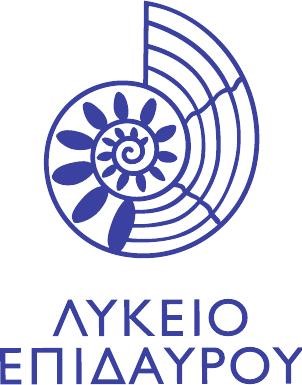 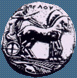 ΠΑΝΕΠΙΣΤΗΜΙΟ ΠΕΛΟΠΟΝΝΗΣΟΥ                                      ΦΕΣΤΙΒΑΛ ΑΘΗΝΩΝ & ΕΠΙΔΑΥΡΟΥ      ΤΜΗΜΑ ΘΕΑΤΡΙΚΩΝ ΣΠΟΥΔΩΝ                                                      ΛΥΚΕΙΟ ΕΠΙΔΑΥΡΟΥΑΝΑΚΟΙΝΩΣΗ ΑΝΑΚΟΙΝΩΣΗ ΓΙΑ ΥΠΟΤΡΟΦΙΕΣ ΦΟΙΤΗΤΩΝ ΛΥΚΕΙΟΥ ΕΠΙΔΑΥΡΟΥ ΠΕΡΙΟΔΟΣ: 2-16 ΙΟΥΛΙΟΥ 2019 ΑΠΟ ΤΟ ΤΜΗΜΑ ΘΕΑΤΡΙΚΩΝ ΣΠΟΥΔΩΝ ΠΑΝΕΠΙΣΤΗΜΙΟΥ ΠΕΛΟΠΟΝΝΗΣΟΥΑνακοινώνεται ότι στο πλαίσιο της συνεργασίας του Τμήματος Θεατρικών Σπουδών της Σχολής Καλών Τεχνών του Πανεπιστημίου Πελοποννήσου με το Φεστιβάλ Αθηνών & Επιδαύρου και ειδικότερα με το Τμήμα Εκπαιδευτικών Προγραμμάτων, θα δοθεί η δυνατότητα σε φοιτήτριες και φοιτητές του Τμήματος να συμμετάσχουν στα εργαστήρια του Λυκείου Επιδαύρου.Το Λύκειο Επιδαύρου- Διεθνές Θερινό Σχολείο Αρχαίου Δράματος για το 2019, με θέμα «Επανεφευρίσκοντας το Αρχαίο Δράμα στη Σύγχρονη Σκηνή», θα διεξαχθεί το διάστημα 2-16 Ιουλίου. Για παραπάνω πληροφορίες σχετικά με τους καθηγητές, τις παροχές και το πρόγραμμα, ανατρέξτε στην ηλεκτρονική σελίδα του Λυκείου Επιδαύρου: http://greekfestival.gr/lykeio-epidayroy/ Συγκεκριμένα, στο μνημόνιο συνεργασίας των δύο Φορέων προβλέπεται η επιλογή, κάθε χρόνο, μέσω εσωτερικής διαδικασίας αξιολόγησης, τριών αριστούχων αποφοίτων ή τελειόφοιτων φοιτητών της Υποκριτικής του Τμήματος οι οποίοι θα συμμετέχουν στα εργαστήρια ως υπότροφοι του θερινού σχολείου, αξιοποιώντας, αν το επιθυμούν, την πιστοποίηση των μαθημάτων με μονάδες ECTS. Τα έξοδα για 15 ημέρες, που θα επιβαρύνουν τους φοιτητές του Τμήματος, ανέρχονται στο ποσό των 350 ευρώ. Οι ενδιαφερόμενοι φοιτητές παρακαλούνται να στείλουν ένα βιογραφικό σημείωμα και φωτογραφία  στη Υπ. Διδάσκουσα, Άννα Τσίχλη, μέλος Ε.Ε.Π., tsichli@uop.gr , με θέμα μηνύματος «ΥΠΟΤΡΟΦΙΑ - ΛΥΚΕΙΟ ΕΠΙΔΑΥΡΟΥ» μέχρι τις 15 Μαΐου 2019. 